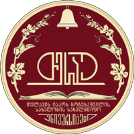 იაკობ გოგებაშვილის სახელობის თელავის სახელმწიფო უნივერსიტეტისოციალურ მეცნიერებათა, ბიზნესისა და სამართლის ფაკულტეტი საბაკალავროს აგანმანათლებლო პროგრამა:“ეკონომიკა” “Economics”ფართო სფერო: 03 სოციალური მეცნიერებები, ჟურნალისტიკა და ინფორმაცია Social Sciences,     Journalism and Informationვიწრო სფერო: 031 სოციალური და ქცევითი მეცნიერებები Social and Behavioural Sciencesდეტალური სფერო: 0311 ეკონომიკა Economics (0311.1.1 ეკონომიკა Economicsპროგრამის ხელმძღვანელ(ებ)ი: 1) ნანა  რინკიაშვილი, პროფესორი, ეკონომიკის დოქტორი2)რუსუდან დალაქიშვილი -ჭიჭინაძე, ეკონომიკის დოქტორი,ცვლილებები განხორციელებულია ფაკულტეტის საბჭოს მიეროქმი  №3 18.01. 2018წ.ფაკულტეტის დეკანი                                                                	/ნ. რინკიაშვილი/რეკომენდებულია ფაკულტეტისა და უნივერსიტეტის ხარისხის უზრუნველყოფის სამსახურების მიერ              ოქმი  №11 23.03.2018წ.უნივერსიტეტის ხარისხის უზრუნველყოფის სამსახურის ხელმძღვანელი:                                                  		/ შ. ჭკადუა/დამტკიცებულია აკადემიური საბჭოს მიეროქმი  №15 23.03.2018წ.უნივერსიტეტის რექტორი                                                      	/ი.შიოშვილი/თელავი2018ფაკულტეტი: სოციალურ მეცნიერებათა, ბიზნესისა და სამართლისდეპარტამენტი: სოციალურ მეცნიერებათა, ბიზნესისა და სამართლისსაგანმანათლებლო პროგრამის სახელწოდება: ეკონომიკა							Economicsპროგრამის ანალოგ(ებ)ი:  Florida International University https://www.fiu.edu/ Washington State University https://wsu.edu/ Pennsylvania State University https://www.psu.edu/ Utah State University https://www.usu.edu/საგანმანათლებლო პროგრამის ხელმძღვანელ(ებ)ი:  ნანა რინკიაშვილი, ეკონომიკის დოქტორი,პროფესორი. საკონტაქტო ინფორმაცია :ტელეფონები;557778585. ელ.ფოსტა nana.rinkiashvili@tesau.edu.geრუსუდან დალაქიშვილი -ჭიჭინაძე, ეკონომიკის დოქტორი, ტელეფონი  57723 73 83. ელ.ფოსტა rdalakishvili@yahoo.com; rusudan.dalaqishvili.chichinadze@tesau.edu.geაკადემიური განათლების საფეხური:ბაკალავრიატი (I საფეხური)საგანმანათლებლო პროგრამის ტიპი: აკადემიური, ძირითადი,სწავლების ენა: ქართული.მისანიჭებელი კვალიფიკაცია: ეკონომიკის ბაკალავრი			Bachelor of Economicsპროგრამის მოცულობა კრედიტებით: 240 კრედიტი, პროგრამაზე დაშვების წინაპირობა: საქართველოს კანონმდებლობით დადგენილი წესი, კერძოდ, პროგრამაზე შეუძლია ჩარიცხვა საქართველოს მოქალაქეს, რომელსაც გააჩნია სრული ზოგადი განათლების დამადასტურებელი დოკუმენტი და წარმატებით ჩააბარებს საქართველოს ეროვნული საგამოცდო ცენტრის მიერ ადმინისტრირებულ გამოცდებს. პირის ჩარიცხვა, რომელიც არ არის საქართველოს მოქალაქე, რეგულირდება საქართველოს კანონით უმაღლესი განათლების შესახებ.საგანმანათლებლო პროგრამის მიზანი: ეკონომიკის ძირითადი პრინციპების ფართო თეორიული ცოდნის პრაქტიკაში გამოყენებისა და კრიტიკული აზროვნების უნარის მქონე კონკურენტუნარიანი ბაკალავრის მომზადება, რომელიც მისი კომპეტენციის ფარგლებში შეძლებს:1.ეკონომიკის სფეროში არსებული პრობლემების გამოვლენას და იდენტიფიცირებას; 2. ეკონომიკის  მოკლევადიანი და გრძელვადიანი  პერსპექტივების განსაზღვრას; .ეკონომიკური მოდელების გამოყენებით  ეკონომიკური პროცესების შეფასებას.სწავლის შედეგი: საგანმანათლებლო პროგრამა შესაძლებლობას აძლევს სტუდენტს შეიძინოს ცოდნა, გამოიმუშაოს შესაბამისი უნარ-ჩვევები და მოახდინოს მათი დემონსტრირება შემდეგი მიმართულებით:ცოდნა და გაცნობიერებააღწერს მოთხოვნისა და მიწოდების კანონებს, საბაზრო მექანიზმის ძირითად მახასიათებლებს და ფინანსურ ინსტრუმენტებს. ახდენს ფინანსური  აქტივების კლასიფიცირებას.მათემატიკური ელემენტების გამოყენებით გაიანგარიშებს მაკროეკონომიკის ძირითად მაჩვენებლებს, აღწერს  ეკონმეტრიკულ ინსტრუმენტებს და მოდელებს.  სტატისტიკური მეთოდების  გამოყენებით აღწერს მიმდინარე ეკონომიკურ მოვლენებს და ახასიათებს მათ დინამიკასაღწერს ეკონომიკის ციკლური განვითარების გამომწვევ მიზეზებს; მაკროეკონომიკური არასტაბილურობით გამოწვეულ ნეგატიურ შედეგებს;განსაზღვრავს  საერთაშორისო  ეკონომიკის  განვითარების თანამედროვე ტენდენციებს, მაკროეკონომიკის პოლიტიკის მიზნებს ღია ეკონომიკაშიუნარიხსნის ეკონომიკური სისტემებსა და ბაზრის ტიპებს აფასებს მიკრო-მაკრო ეკონომიკის სფეროში არსებულ  პრობლემებსშესაბამისი მონაცემების არსებობის პირობებში ახდენს ელასტიკურობის კოეფიციენტის, წარმოების დანახარჯების, მომხმარებლისა და მწარმოებლის ნამეტებისა და სხვა ეკონომიკური პარამეტრების გაანგარიშებას,   ახდენს ეკონომეტრიკული მოდელების  საფუძველზე ეკონომიკური პროცესების ანალიზს;  ფულის ღირებულების გამოთვლას.ახდენს ინფლაციის, უმუშევრობის დონის, მთლიანი შიდა პროდუქტის ზრდის ტემპების, ბიუჯეტის შემოსავლებისა და ხარჯების, სახელმწიფო ვალის და ინვესტიციების მოცულობის, საარსებო მინიმუმის შესახებ  სტატისტიკური მონაცემების შეგროვების, სისტემატიზაციის და ანალიზის საფუძველზე ქვეყანაში შექმნილ სოციალურ-ეკონომიკურ მდგომარეობაზე  ჩამოყალიბებული დასკვნების დემონსტრირებას.პასუხისმგებლობა და ავტონომიურობა9.კომპლექსურ,  სამუშაო გარემოში  წარმართავს ეკონომიკური  სტრუქტურის განვითარებაზე  ორიენტირებულ საქმიანობას,  ეთიკის პრინციპების დაცვით  ასრულებს  დაგეგმვის, პრიორიტეტების   შერჩევის ოპერაციებს ,  ახდენს პოფესიული  ინფორმაციის გაზიარებას დაინტერესებულ მხარეებთან,პატივს სცემს ორგანიზაციულ კულტურას და ფასეულობებს. პრაქტიკული უნარ-ჩვევების გამომუშავების შედეგად  განსაზღვრავს შემდგომი სწავლის საჭიროებას .სწავლის შედეგების მიღწევის მეთოდები და ფორმები: სწავლის შედეგების მისაღწევად გამოიყენება სხვადასხვა მეთოდი: ლექციები ინტერაქტიული მეთოდების გამოყენებით, სემინარები,  წერითი  და ზეპირსიტყვიერი მუშაობის მეთოდები, პრაქტიკული მუშაობის მეთოდი, (პრეზენტაცია, მუშაობა online-რეჟიმში), ჯგუფური მუშაობის მეთოდები, ინდუქციური და დედუქციური, ანალიზის და სინთეზის მეთოდები და სხვა, რომლებიც ასახულია კონკრეტული საგნის სილაბუსში.     ლექცია                          სამუშაო ჯგუფში მუშაობა              სემინარი        საბაკალავრო ნაშრომი                                                               პრაქტიკული მუშაობა     საშინაო დავალება/რეფერატი                                                     ელექტრონული რესურსით სწავლება      სასწავლო პრაქტიკა                       ესე                                    სხვაპროფესორი შესაძლოა იყენებდეს ზემოთ ჩამოთვლილ ერთ ან რამდენიმე მეთოდს ან ნებისმიერ სხვა მეთოდს კონკრეტული სასწავლო კურსის ამოცანიდან გამომდინარე. კონკრეტული სასწავლო კურსის სწავლება-სწავლის მეთოდები ასახულია შესაბამისი სასწავლო კურსის სილაბუსში.  ლექცია - რომლის დანიშნულებაა სასწავლო პროგრამით გათვალისწინებული ძირითადი თემატიკის განხილვა და სტუდენტის უზრუნველყოფა  სათანადო ინფორმაციით. სალექციო კურსები ორიენტირებულია სფეროში თეორიული კვლევისა და დაგროვილი გამოცდილების შესწავლაზე. სემინარული მეცადინეობა - სემინარებზე ყურადღების კონცენტრირება ხდება ტიპური ამოცანების და ქეისების შესრულებაზე, რაც უზრუნველყოფს სტუდენტის მიერ შეძენილი ცოდნის პრაქტიკაში გადატანის უნარ-ჩვევების განმტკიცებას. სემინარის დანიშნულებაა სტუდენტს  მიეცეს ლექციაზე მოსმენილი თემების გაღრმავების  საშუალება.       სწავლის შედეგების მისაღწევად გამოიყენება სხვადასხვა მეთოდი:ვერბალური, ანუ ზეპირსიტყვიერი მეთოდი – ახალი მასალის გადაცემა ზეპირსიტყვიერად,  თხრობითი სახით, რომლის დროსაც კომპლექსურად გამოიყენება სხვადასხვა მეთოდი თემატიკის შინაარსიდან გამომდინარე.წიგნზე მუშაობის მეთოდი - მეთოდი ძირითადად სწავლის პროცესში გამოიყენება. სტუდენტი სურვილის მიხედვით ამუშავებს რეფერატს ან/და პრეზენტაციას, სტატიებს სამეცნიერო კონფერენციებისათვის.გონებრივი იერიში (Brain storming)  - ეს მეთოდი გულისხმობს კონკრეტული თემის ფარგლებში კონკრეტული საკითხის/პრობლემის შესახებ მაქსიმალურად მეტი, სასურველია რადიკალურად განსხვავდებული, აზრის, იდეის ჩამოყალიბებასა და გამოთქმის ხელშეწყობას. აღნიშნული მეთოდი ხელს უწყობს პრობლემისადმი შემოქმედებითი მიდგომის განვითარებას. ეს მეთოდი ეფექტურია სტუდენტთა მრავალრიცხოვანი ჯგუფის არსებობის პირობებში და შედგება რამდენიმე ძირითადი ეტაპისგან:პრობლემის/საკითხის შემოქმედებითი კუთხით განსაზღვრა.დროის გარკვეულ მონაკვეთში აუდიტორიისგან საკითხის ირგვლივ არსებული იდეების კრიტიკის გარეშე ჩანიშვნა (ძირითადად დაფაზე).გამორიცხვის გზით იმ იდეების გამორჩევა, რომლებიც ყველაზე მეტ შესაბამისობას ავლენს დასმულ საკითხთან.კვლევის მიზანთან იდეის შესაბამისობის დასადგენად შეფასების კრიტერიუმების განსაზღვრა.შერჩეული იდეების შეფასება წინასწარ განსაზღვრული კრიტერიუმებით.უმაღლესი შეფასების მქონე იდეის, როგორც დასახული პრობლემის გადაჭრის საუკეთესო საშუალების გამოვლენა.დისკუსია/დებატები – ინტერაქტიური სწავლების ერთ–ერთი ყველაზე გავრცელებული მეთოდია. დისკუსიის პროცესი მკვეთრად ამაღლებს სტუდენტთა ჩართულობის ხარისხსა და აქტივობას. დისკუსია შესაძლებელია გადაიზარდოს კამათში. ეს პროცესი არ შემოიფარგლება მხოლოდ პროფესორის მიერ დასმული შეკითხვებით. ეს მეთოდი უვითარებს სტუდენტს კამათისა და საკუთარი აზრის დასაბუთების უნარს.ჯგუფური (collaborative) მუშაობა - ამ მეთოდით სწავლება გულისხმობს სტუდენტთა ჯგუფებად დაყოფას და მათთვის სასწავლო დავალების მიცემას. ჯგუფის წევრები ინდივიდუალურად ამუშავებენ საკითხს და პარალელურად უზიარებენ მას ჯგუფის დანარჩენ წევრებს. დასახული ამოცანიდან გამომდინარე, შესაძლებელია ჯგუფის მუშაობის პროცესში წევრებს შორის მოხდეს ფუნქციების გადანაწილება. ეს სტრატეგია უზრუნველყოფს ყველა სტუდენტის მაქსიმალურ ჩართულობას სასწავლო პროცესში.პრობლემაზე დაფუძნებული სწავლება (PBL) - სასწავლო მეთოდი, რომელიც ახალი ცოდნის მიღების და ინტეგრაციის პროცესის საწყის ეტაპად იყენებს პრობლემას. სტუდენტი ამ პრობლემის ადექვატურად გადასაწყვეტად მუშაობს წყაროებზე, სამეცნიერო ლიტერატურაზე, თანამედროვე საინფორმაციო ტექნლოგიების  მეშვეობით მოიძიებს უახლეს სამეცნიერო მიღწევებს შესაბამის  სფეროში, სტატიებს, კონფერენციის მასალებს  და ყველა იმ მასალას, რომელიც დასმულ პრობლემას უკავშირდება. მოპოვებული მასალებისა და მონაცემების, აგრეთვე საკუთარი  მოსაზრებების შეჯერება ხშირად  ამ სფეროში ახალი ცოდნის შექმნის საფუძველს ქმნის.ახსნა–განმარტებითი მეთოდი – ეფუძნება მსჯელობას მოცემული საკითხის ირგვლივ. პროფესორს მასალის გადმოცემისას მოჰყავს კონკრეტული მაგალითი, რომლის დაწვრილებით განხილვაც ხდება მოცემული თემის ფარგლებში.ინდუქციური მეთოდი -  განსაზღვრავს ნებისმიერი საგნობრივი ცოდნის ისეთ ფორმას, როდესაც სწავლის პროცესში აზრის მსვლელობა ფაქტებიდან განზოგადებისაკენ არის მიმართული, ანუ მასალის გადმოცემისას პროცესი მიმდინარეობს კონკრეტულიდან ზოგადისაკენ.დედუქციური მეთოდი - განსაზღვრავს ნებისმიერი საგნობრივი ცოდნის ისეთ ფორმას, რომელიც ზოგად ცოდნაზე დაყრდნობით ახალი ცოდნის აღმოჩენის ლოგიკურ პროცესს წარმოადგენს, ანუ პროცესი მიმდინარეობს ზოგადიდან კონკრეტულისაკენ.ანალიზის მეთოდი გვეხმარება სასწავლო მასალის, როგორც ერთი მთლიანის, შემადგენელ ნაწილებად დაშლაში. ამით მარტივდება რთული პრობლემის შიგნით არსებული ცალკეული საკითხის დეტალური გაშუქება.სინთეზის მეთოდი გულისხმობს ცალკეული საკითხების დაჯგუფებით ერთი მთლიანის შედგენას. ეს მეთოდი ხელს უწყობს პრობლემის, როგორც მთელის, დანახვის უნარის განვითარებას.დემონსტრირების (თვალსაჩინოების) მეთოდი – ეს მეთოდი ინფორმაციის ვიზუალურად წარმოდგენას გულისხმობს. შედეგის მიღწევის თვალსაზრისით ის საკმაოდ ეფექტურია. ხშირ შემთხვევაში უმჯობესია, მასალა ერთდროულად აუდიო და ვიზუალური გზით მივაწოდოთ სტუდენტებს. შესასწავლი მასალის დემონსტრირება შესაძლებელია განხორციელდეს როგორც მასწავლებლის, ისე სტუდენტის მიერ (პრეზენტაცია). ეს მეთოდი გვეხმარება, თვალსაჩინო გავხადოთ სასწავლო მასალის აღქმის სხვადასხვა საფეხური, დავაკონკრეტოთ, თუ რისი შესრულება მოუწევთ სტუდენტებს დამოუკიდებლად; ამავე დროს, ეს სტრატეგია ვიზუალურად წარმოაჩენს საკითხის/პრობლემის არსს. ელექტრონული სწავლება (E-learning) – ეს მეთოდი მოიცავს სწავლების სამ სახეს:დასწრებული, როდესაც სწავლების პროცესი მიმდინარეობს პროფესორისა და სტუდენტების საკონტაქტო საათების ფარგლებში, ხოლო სასწავლო მასალის გადაცემა ხორციელდება ელექტრონული კურსის საშუალებით.ჰიბრიდული (დასწრებული/დისტანციური), სწავლების ძირითადი ნაწილი მიმდინარეობს დისტანციურად, ხოლო მცირე ნაწილი ხორციელდება საკონტაქტო საათების ფარგლებში.მთლიანად დისტანციური სწავლება გულისხმობს სასწავლო პროცესის წარმართვას პროფესორის ფიზიკური თანადასწრების გარეშე. სასწავლო კურსი თავიდან ბოლომდე დისტანციურად ელექტრონული ფორმატით მიმდინარობს.ბიზნესის ადმინისტრირების საბაკალავრო საგანმანათლებლო პროგრამის განხორციელებისას გამოიყენება ელექტრონული სწავლების პირველი და მეორე მოდელების მონაცვლეობა.და სხვა.დასაქმების სფერო:ეკონომიკის ბაკალავრს შეუძლია  დასაქმებას, როგორც სახელმწიფო, ისე საერთაშორისო, კერძო და არასამთავრობო სექტორში  (კომერციული ბანკები, სასტუმროები, ღვინის ქარხნები, მიკრო საფინანსო ორგანიზაციები, სადაზღვევო ორგანიზაციები, შესაბამისი სახელმწიფო სამსახურები თუ რეგიონალური სტრუქტურული ერთეულები და ა.შ.).  სწავლის გაგრძელების მსურველებს  შეუძლიათ სწავლა განაგრძოს მაგისტრატურაში.მატერიალურ-ტექნიკური ბაზა: შეუზღუდავი ინტერნეტით აღჭურვილი კომპიუტერული ცენტრები, საკონფერენციო და საპრეზენტაციო დარბაზები, კეთილმოწყობილი აუდიტორიები, პროფესორ-მასწავლებელთა სალექციო კურსები, მათი პირადი ბიბლიოთეკა და რიდერები, თანამედროვე ბეჭდური და ელექტრონული ლიტერატურით განახლებული, ტექნიკურად აღჭურვილი ბიბლიოთეკა ჩართული საერთაშორისო ქსელში  :EBSCO –.EBSCO Publishing Premier Package EBSCOHost (http://search.epnet.com)Royal Society Journals Collection (http://royalsocietypublishing.org)New England Journal of Medicine(http://www.nejm.org/)BioOne(http://www.bioone.orgIMF e-library(www.elibrary.imf.org)Edward Elgar Publishing Journals and Development Studies e-books(www.elgaronline.com)Cambridge University Journals – http://journals.cambridge.orgCambridge University Journals(http://journals.cambridge.org)SAGE Journalshttp://online.sagepub.com/ინტეგრირებულ ელექტრონულ კატალოგში (EVERGREEN) ჩართვა 2010 წლიდან.	Elsevier – მონაცემთა ბაზები (რუსთაველის ეროვნული სამეცნიერო ფონდი):ScienceDirect®onlineScopus®onlineსტუდენტის ცოდნის შეფასების სისტემა: სტუდენტთა ცოდნის შეფასება და კრედიტის მინიჭება ხდება საქართველოს განათლებისა და მეცნიერების მინისტრის №3 ბრძანების და სსიპ იაკობ გოგებაშვილის სახელობის თელავის სახელმწიფო უნივერსიტეტის სასწავლო პროცესის მარეგულირებელი წესის შესახებ დებულების (დამტკიცებული წარმომადგენლობითი საბჭოს სხდომაზე: ოqmi #3 10.03.2017წ.) შესაბამისად. დეტალურად იხ. სასწავლო კურსების სილაბუსები.შეფასების სისტემა უშვებს:ა) ხუთი სახის დადებით შეფასებას: (A) ფრიადი – შეფასების 91-100 ქულა; (B) ძალიან კარგი – მაქსიმალური შეფასების 81-90 ქულა; (C) კარგი – მაქსიმალური შეფასების 71-80 ქულა; (D) დამაკმაყოფილებელი – მაქსიმალური შეფასების 61-70 ქულა; (E) საკმარისი – მაქსიმალური შეფასების 51-60 ქულა.ბ) ორი სახის უარყოფით შეფასებას: (FX) ვერ ჩააბარა – მაქსიმალური შეფასების 41-50 ქულა, რაც ნიშნავს, რომ სტუდენტს ჩასაბარებლად მეტი მუშაობა სჭირდება და ეძლევა დამოუკიდებელი მუშაობით დამატებით გამოცდაზე ერთხელ გასვლის უფლება; (F) ჩაიჭრა – მაქსიმალური შეფასების 40 ქულა და ნაკლები, რაც ნიშნავს, რომ სტუდენტის მიერ ჩატარებული სამუშაო არ არის საკმარისი და მას საგანი ახლიდან აქვს შესასწავლი.მითითება: ყველა სილაბუსში განსაზღვრულია შუალედური შეფასებების (არაუმეტეს 60%-ისა) და დასკვნითი გამოცდის შეფასების (არაუმეტეს 60%-ისა)  მინიმალური კომპეტენციის ზღვარი. თითოეულ საგანში სტუდენტს კრედიტი ენიჭება მხოლოდ სტუდენტის მიერ სილაბუსით დაგეგმილი სწავლის შედეგების მიღწევის შემდეგ, რაც გამოიხატება ზემოთ მოყვანილი ერთ-ერთი დადებითი შეფასების საფუძველზე, რომელიც შედგება შუალედურ და დასკვნით შეფასებებში მიღებული ქულათა ჯამისაგან მინიმალური კომპეტენციის გათვალისწინებით. სტუდენტს, რომელსაც დამატებით გამოცდაზე მიღებული შეფასების გათვალისიწნებით საგანმანათლებლო კომპონენტის საბოლოო შეფასებაში 0-50 ქულას მიიღებს, უფორმდება შეფასება F-0.სწავლების ორგანიზების თავისებურებები: პროგრამა 240 კრედიტიანია:ძირითადი სწავლის სფეროს კომპონენტი – 120 კრედიტი (ძირითად სწავლის სფეროს სავალდებულო კომპონენტი - 70 კრედიტი, პრაქტიკა 10 კრედიტი; ძირითად სწავლის სფეროს არჩევითი კომპონენტი - 40 კრედიტი) თავისუფალი (სავალდებულო) კომპონენტი - 35 კრედიტითავისუფალი (არჩევითი) კომპონენტი - 25 კრედიტიდამატებით პროგრამა (Minor)  60 კრედიტი ან თავისუფალი კრედიტები – 30 კრედიტი და 30 კრედიტი (გაიძლიეროს სპეციალობის კომპეტენციები სპეციალობის არჩევითი საგნებით),დანართი №2საბაკალავრო საგანმანათლებლო პროგრამა: “ეკონომიკის” სასწავლო გეგმასასწავლო კურსების პროგრამები(სილაბუსები) თან ერთვის პროგრამას. იხ. დანართი 4პროგრამის ხელმძღვანელ(ებ)ის CV,ასოცირებული პროფესორი ნანა რინკიაშვილი, (იხ. http://www.tesau.edu.ge/failebi/cv/socebi/nana%20rinkiashvili.pdf )ეკონომიკის დოქტორი რუსუდან დალაქიშვილი-ჭიჭინაძე (იხ დანართი 5) ინფორმაცია საგანმანათლებლო პროგრამის განხორციელებისათვის აუცილებელი ადამიანური რესურსის შესახებ№მოდული/სასწავლო კურსი/კოდი/სტატუსიკოდიწინაპირობა (კოდი)კრედიტიკრედიტების განაწილება სასწავლო კურსებისა და სემესტრების მიხედვითკრედიტების განაწილება სასწავლო კურსებისა და სემესტრების მიხედვითკრედიტების განაწილება სასწავლო კურსებისა და სემესტრების მიხედვითკრედიტების განაწილება სასწავლო კურსებისა და სემესტრების მიხედვითკრედიტების განაწილება სასწავლო კურსებისა და სემესტრების მიხედვითკრედიტების განაწილება სასწავლო კურსებისა და სემესტრების მიხედვითკრედიტების განაწილება სასწავლო კურსებისა და სემესტრების მიხედვითკრედიტების განაწილება სასწავლო კურსებისა და სემესტრების მიხედვითსაათების განაწილებასაათების განაწილებასაათების განაწილებასაათების განაწილებასაათების განაწილებასაათების განაწილებასაათების განაწილებასაათების განაწილებასაათების განაწილება№მოდული/სასწავლო კურსი/კოდი/სტატუსიკოდიწინაპირობა (კოდი)კრედიტიI ს.წ.I ს.წ.II ს.წ.II ს.წ.III ს.წ.III ს.წ.IV ს.წ.IV ს.წ.საკონტაქტოსაკონტაქტოსაკონტაქტოსაკონტაქტოსაკონტაქტოსაკონტაქტოსაკონტაქტოსაკონტაქტოდამოუკიდებელისულ საათები№მოდული/სასწავლო კურსი/კოდი/სტატუსიკოდიწინაპირობა (კოდი)კრედიტიI სემესტრიII სემესტრიIII სემესტრიIV სემესტრიV სემესტრიVI სემესტრიVII სემესტრიVIII სემესტრილექციაპრაქტიკული სამუშაოლაბორატორიული სამუშაოსემინარიპრეზენტაციაშუალედური გამოცდაფინალური გამოცდასულდამოუკიდებელისულ საათებისაუნივერსიტეტო სავალდებულო საგნებს:301აკადემიური წერასავU.1.AW55131322232931252კომპიუტერული უნარ-ჩვევები და ინფორმაციული ტექნოლოგიებისავSH. 175513132223293125უცხო ენა (ინგლისური/გერმანული/რუსული)სავ201ინგლისური ენა 1სავU.1E.155132632246791252ინგლისური ენა 2სავU.1E.2U.1E.155132632246791253ინგლისური ენა 3სავU.1E.3U.1E.255132632246791254ინგლისური ენა 4სავU.1E.4U.1E.355132632246791255გერმანული ენა  1სავU I  D1  55132632246791256გერმანული ენა 2სავU I  D2  U I  D1  55132632246791257გერმანული ენა 3სავU I  D3U I  D255132632246791258გერმანული ენა 4სავU I  D4U I  D355132632246791259რუსული ენა 1სავ.U. I R .1551326322467912510რუსული ენა 2სავ.U. I R .2U. I R .1551326322467912511რუსული ენა 3სავ.U. I R .3U. I R .2551326322467912512რუსული ენა 4სავU. I R .4U. I R .355.1326322467912513ფრანგული ენა 1სავU.1.Fr 1551326322467912514ფრანგული ენა 2სავU.1.Fr 2U.1.Fr 1551326322467912515ფრანგული ენა 3სავU.1.Fr 3U.1.Fr 2551326322467912516ფრანგული ენა 4სავU.1.Fr 4U.1.Fr 35513263224679125საუნივერსიტეტო-არჩევითი საგნები.არჩ.305555101Web – აპლიკაციების დაპროექტების (CMS) ინსტრუმენტები   არჩ.U1IoWebAP5131322232931252ეთიკაარჩ.UIE5131322232931253ზოგადი ფსიქოლოგიაარჩU1GP5131322232931254დემოკრატია და მოქალაქეობაარჩ.UIDC5131322232931255ლოგიკაარჩ.U1L5261332246791256ელექტრონული სწავლების ინფორმაციული ტექნოლოგიებიარჩ.U1IToEL5131322232931257საზოგადოებასთან ურთიერთობაარჩ.U1PR5131322232931258ზოგადი კურსი საქართველოს ისტორიაშიარჩ.U1GCGH5261322245801259ქართული ფილოსოფიის ისტორიაარჩ.U1HGF51313222329312510შესავალი კურსი პოლიტოლოგიაშიარჩ.U1BP51313222329312511შესავალი ფილოსოფიაშიარჩ.UIBF52613322467912512ჯგუფურიმუშაობადაკომუნიკაციებიარჩ.U1GWC51313222329312513Web - ტექნოლოგიის საფუძვლები (HTML5&CSS)არჩU1BoWT51313222329312514გეოგრაფიის საფუძვლებიარჩU1BoG51313222329312515საქართველოს  გეოგრაფია  არჩU1HoG51313222329312516ეთიკური ეკონომიკა 1არჩU1EE51313222329312517ეთიკური ეკონომიკა 2არჩU1EE513132223293125ძირითადი სპეციალობის სავალდებულო კომპონენტისავ801შესავალი  მიკროეკონომიკაშისავSBLS1ECMI661313222321181502მიკროეკონომიკა(ინტენსიური კურსი)სავSBLS1EMISBLS1ECMI661313222321181503.შესავალი მაკროეკონომიკაშისავSBLS1EFESBLS1ECMI661313222321181504ფინანსების საფუძვლებისავSBLS1EFB55131322232931255მაკროეკონომიკა(ინტენსიური კურსი)სავSBLS1EMASBLS1EFE661313222321181506მათემატიკა ეკონომისტებისათვის 1სავSBLS1EME1661326222451051507მათემატიკა ეკონომისტებისათვის 2სავSBLS1EME2SBLS1EME1661326222451051508სტატისტიკა ეკონომიკაშისავSBLS1ESESBLS1EME2661326222451051509ეკონომეტრიკასავSBLS1EESBLS1ESE6613262224510515010ფირმის  ეკონომიკასავSBLS1EFE551313222329312511ეკონომიკური პოლიტიკასავSBLS1EEPSBLS1EFE6613132223211815012საერთაშორისო ეკონომიკასავ.SBLS1EIESBLS1EFE6613262224510515013პრაქტიკასავ.SBLS1EP101060190250ძირითადი სპეციალობის არჩევითი   სასწავლოკომპონენტისავ40551010101111დარგობრივი  (ინგლისური) ენა 1არჩ U.1E.5U.1E.45132632246791252დარგობრივი უცხო ენა(ინგლისური) 2არჩU.1E.6U.1E.5513263224679125დარგობრივი უცხო ენა(გერმანული) 1არჩU I  D5U I  D4513263224679125დარგობრივი უცხო ენა(გერმანული) 2არჩU I  D6U I D513263224679125დარგობრივი უცხო ენა(რუსული) 1არჩ. U. I R .5U. I R .4513263224679125დარგობრივი უცხო ენა(რუსული) 2არჩU. I R .6U. I R .5513263224679125საჯარო ფინანსებიარჩევითიSBLS1EPFSBLS1EFB513132223293125კორპორაციის ფინანსებიარჩევითიSBLS1ECFSBLS1EFB513132223293125საერთაშორისო ფინანსებიარჩევითიSBLS1EEIFSBLS1EFB513132223293125საბუღალტრო აღრიცხვაარჩSBLS1EA513263224579125რეგიონალური ეკონომიკაარჩიSLBS1ERE513132223293125ინვესტიციებიარჩევითიSBLS1EI513132223293125შრომის ეკოონომიკაარჩევითიSBLS1ELE513132223293125სამეწარმეო სამართალიარჩევითიSBLS1EEIL513132223293125ფასიანი ქაღალდების ბაზარიარჩევითიSBLS1EEMA513132223293125ბიზნესის საფუძვლებიარჩევითიSBLS1EBB513132223293125მარკეტინგიარჩევითიSBLS1EM513132223293125მენეჯმენტიარჩევითიSBLS1MGT513132223293125ცირკულარული ეკონომიკაარჩევითი513132223293125საბაკალავრო ნაშრომიარჩევითი1010102238250დამატებითი სპეციალობა /თავისუფალი კრედიტები60101010101010სულ:სულ:სულ:2403233323130262630№სასწავლო კურსების დასახელებალექტორის გვარი, სახელიკვალიფიკაციადაკავებული თანამდებობამიკროეკონომიკა (ინტენსიური კურსი)როსტიაშვილი თამარიეკონომიკის დოქტორიმოწვეული დოქტორიშესავალი მაკროეკონომიკაშიშესავალი მიკროეკონომიკაშიმაკროეკონომიკა(ინტენსიური კურსი)საბუღალტრო აღრიცხვარინკიაშვილი ნანაეკონომიკის დოქტორიასოც.პროფესორიმათემატიკა ეკონომისტებისათვის 1მათემატიკა ეკონომისტებისათვის 2მჭედლიშვილი დიანაფიზიკა-მათემატიკის მეცნიერებათა კანდიდატი ასოც.პროფესორიფინანსების საფუძვლებისაჯარო ფინანსებიკორპორაციის ფინანსებისაერთაშორისო ფინანსებიალადაშვილი მაიასოციალურ მეცნიერებათა დოქტორი ეკონომიკაშიასოც.პროფესორისტატისტიკა ეკონომიკაშიბერიძე თამარიტექნიკისდოქტორიმოწვეული დოქტორიეკონომეტრიკათოთლაძე ლიაეკონომიკის დოქტორიმოწვეული დოქტორისაერთაშორისო ეკონომიკამენეჯმენტიჯიმშიტაშვილი იაეკონომიკის დოქტორიპროფესორიფირმის ეკონომიკაეკონომიკური პოლიტიკარეგიონალური ეკონომიკაშრომის ეკონომიკაჩაგელიშვილი-აგლაძე  ლალიეკონომიკურ მეცნიერებათა დოქტორიმოწვეული დოქტორიინვესტიციებიბიზნესის საფუძვლებიდალაქიშვილი-ჭიჭინაძე რუსუდანიეკონომიკის დოქტორიმოწვეული დოქტორიმარკეტინგიხიზანიშვილი ნანულიეკონომიკის მეცნიერებათა დოქტორიასოცირებული პროფესორისამეწარმეო სამართალიგიორგაძე გიორგისამართლის დოქტორიმოწვეული დოქტორიფინანსური ბაზრები და ინსტიტუტებილაზარიშვილი თეაეკონომიკის დოქტორიმოწვეული დოქტორიდარგობრივი უცხო ენა 1, 2 გერმანულიცისანამოდებაძე;განათლების დოქტორიასოცირებული პროფესორიგერმანული ენა 1, 2, 3, 4ცისანამოდებაძე;განათლების დოქტორიასოცირებული პროფესორიდარგობრივი უცხო ენა 1, 2 რუსულისედა ასატუროვამანანა ღამბაშიძეპედაგოგიკის მეცნიერებათა კანდიდატიასოცირებული პროფესორიასისტენტ-პროფესორირუსული ენა 1,2 , 3, 4სედა ასატუროვამანანა ღამბაშიძეპედაგოგიკის მეცნიერებათა კანდიდატიფილოლოგის აკადემიური დოქტორიასოცირებული პროფესორიასისტენტ-პროფესორიდარგობრივი ინგლისური ენა 1, 2ქეთევან შაშვიაშვილიგანათლების დოქტორიმოწვეული დოქტორიინგლისური ენა 1, 2, 3, 4ქეთევან შაშვიაშვილიგანათლების დოქტორიმოწვეული დოქტორიფრანგული ენა 1,2,3,4ინგა ტყემალაძე,პედაგოგიკის მეცნიერებათა კანდიდატი,ასოც.პროფესორაკადემიური წერაკახაშვილი ნინოფილოლოგიურ მეცნიერებათა ასოც.პროფესორიზოგადი ფსიქოლოგიანინო ბასილაშვილიფსიქოლოგიის დოქტორიასოცირებული პროფესორიკომპიუტერული უნარ-ჩვევები და ინფორმაციული ტექნოლოგიებიფირანიშვილი რუსუდანიინფორმატიკის დოქტორიასისტენტ პროფესორიდემოკდემოკრატია და მოქალაქეობა შესავალი კურსი პოლიტოლოგიაშინათელა ბასილაშვილიპოლიტიკის მეცნიერებათა დოქტორიასისტენტ პროფესორიეთიკაქართული ფილოსოფიის ისტორიაგიორგი სიბაშვილიფილოსოფიის დოქტორიასოცირებული პროფესორილოგიკაშესავალი ფილოსოფიაშიირმა შიოშვილიფილოსოფიის დოქტორიასოცირებული პროფესორიკომპიუტერული უნარ-ჩვევები და ინფორმაციული ტექნოლოგიებიელექტრონულისწავლებისინფორმაციულიტექნოლოგიებიWeb – აპლიკაციების დაპროექტების (CMS) ინსტრუმენტები  Web - ტექნოლოგიის საფუძვლები (HTML5&CSS)მარიამზაქარიაშვილი,პედაგოგიკისმეცნიერებათაკანდიდატი,ასოცირებული პროფესორისაზოგადოებასთან ურთიერთობანელი ცქიტიშვილიფილოლოგიის დოქტორიასოცირებული პროფესორიზზოგადი კურსი საქართველოს ისტორიაშიმალხაზ ცირეკიძეისტორიის დოქტორიასოცირებული პროფესორიგეოგრაფიის საფუძვლებიიზოლდაჭინჭარაშვილიგეოგრაფიის მეცნიერებათა კანდიდატიასოცირებული პროფესორიეთიკური ეკონომიკავასილ ხიზანისვილისოციალურ მეცნიერებათა დოქტორი ეკონომიკაშიასისტენტ პროფესორისაქართველოს  გეოგრაფია  ნანა  ბერძენიშვილი,  გეოგრაფიის დოქტორიასისტენტ პროფესორიჯჯგუფური მუშაობა და კომუნიკაციასოფიო არსენიშვილიფილოლოგიის დოქტორიმოწვეული დოქტორი